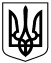 УПРАВЛІННЯ  ОСВІТИ І НАУКИ СУМСЬКОЇ МІСЬКОЇ РАДИСУМСЬКИЙ СПЕЦІАЛЬНИЙ ДОШКІЛЬНИЙ НАВЧАЛЬНИЙ ЗАКЛАД(ЯСЛА-САДОК) № 20 «ПОСМІШКА» М. СУМИ, СУМСЬКОЇ ОБЛАСТІвул. Лучанська, 27, м. Суми, 40022,  тел. (0542)  25-13-19E-mail posmishka_20@ukr.net
                                                                     Наказ Департаменту                                                                    Освіти і науки від 17.07.2020                                                                    № 314-ОД План-графік курсів підвищення кваліфікації при Сумському обласному інституті післядипломної педагогічної освіти на 2022 рік№ З/пПІБПосадаТермін проходження1Зайцева Л.М.вихователь28.02.- 04.03.2204.04.- 06.04.222Удовенко О.В.вихователь21.03.- 25.03.2226.04.- 28.04.223Жила М.В.вихователь24.10.- 28.10.2228.11.- 30.11.224Шинкаренко Л.М.музичний керівник12.09-16.09.2217.10-19.10.22